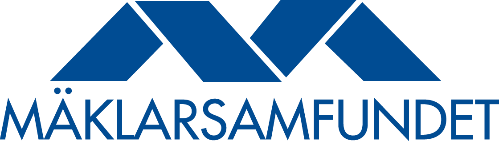 Bostadsbristen har skapat rekordhög prisutveckling i Västerbottens län åren 2012-2015 Pressmeddelande den 28 april 2016Mäklarsamfundet har tagit fram en rikstäckande kartläggning av hur priserna på den svenska bostadsmarknaden har utvecklats under åren 2012-2015. På kommunnivå i Västerbottens län steg priserna på villor mest i Nordmaling (56 procent) följt av Skellefteå (36 procent). För bostadsrätter har ökningen varit störst i Skellefteå (72 procent) och Umeå (52 procent). Nordmaling är den kommun som haft den högsta procentuella ökningen av villapriser i riket under perioden. Det är bostadsrätterna i Västerbotten län som har ökat mest under den granskade perioden, med 56 procent i snitt, medan villorna ökat med 32 procent i snitt. Mindre bostadsrätter, som enrums- och tvårumslägenheter har ökat med 61 procent i snitt respektive 59 procent i snitt. Det innebär att priserna på bostadsrätter i Västerbotten i snitt har ökat med omkring 463 000 kronor, för villor är summan ungefär 467 000 kronor.Umeå har länets högsta snittpriser på villor, följt av Skellefteå. Vid utgången av 2015 kostade en villa i Umeå omkring 2,9 miljoner kronor, medan snittpriset på villor i Skellefteå var ca 1,5 miljoner kronor.  Den största procentuella prisökningen för villor har dock skett i Nordmaling, mellan 2012 och 2015 ökade de i värde med 56 procent. Ökningen hart gjort att behovet av kontantinsats för att köpa snittvillan i Nordmaling ökat 47 507 kronor under perioden. Snittpriset på bostadsrätter sett till riket som helhet ökade under perioden 2012-2015 med 37 procent, eller drygt 596 000 till 2,1 miljoner kronor år 2015. Villor ökade med 21 procent, eller 461 000 kronor till cirka 2,7 miljoner kronor år 2015. Mindre bostadsrätter i riket ökade i snitt allra mest, ettor med 40 procent och tvåor med 42 procent. Variationerna i riket är stora. Norrbottens län var det län med högst prisökning på både villor och bostadsrätter, snittpriset för en bostadsrätt ökade med 90 procent och villor med 54 procent. På kommunnivå har prisutvecklingen på bostadsrätter varit störst i Falköping (127 procent), Piteå (108 procent) och Kumla (89 procent). Villor ökade mest i Nordmaling (56 procent), Salem (54 procent) och Tidaholm (54 procent).  Bostadsbristen är en av vår tids mest komplexa samhällsutmaningar och vår kartläggning visar svart på vitt att bristen på bostäder inneburit ett prisrally i Västerbottens län, inte bara i storstadsregionerna. Det är en mycket oroande utveckling som påverkar allt fler människors framtidsmöjligheter, säger Ingrid Eiken, VD för Mäklarsamfundet.De flesta hushåll saknar ekonomiska möjligheter att spara i den takt som priserna stiger. Amorteringskrav och bolånetak gör det dyrare och svårare för människor att låna pengar, men det löser inte grundproblemet, det vill säga bristen på bostäder. Bara genom att öka byggandet och genomföra reformer som ökar rörligheten i det befintliga beståndet får vi en fungerande bostadsmarknad som tillgodoser människors behov i hela landet, avslutar Ingrid Eiken.Rapporten, inklusive övriga länsvisa sammanställningar, finns på www.maklarsamfundet.seFör mer information kontakta:
Ingrid Eiken, VD, Mäklarsamfundet, 070-669 34 34.Josefine Uppling, analys- och kommunikationschef, 
Mäklarsamfundet, 070-050 80 76.
Ingrid Eiken
Foto: Carina Vikarby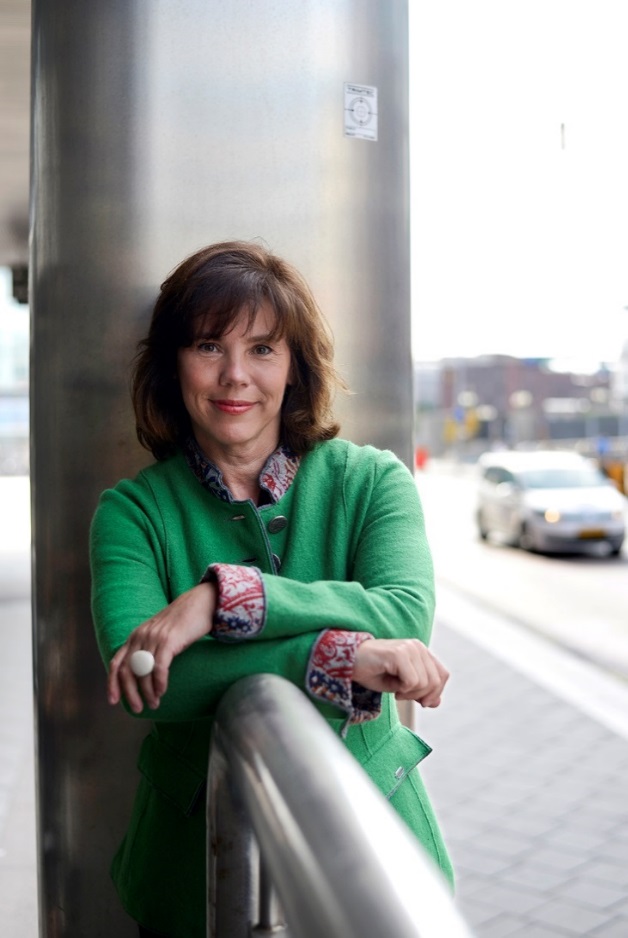 Tabell 1. Prisutvecklingen i Västerbottens län. Källa: Svensk Mäklarstatistik ABTabell 2. Snittpris för bostadsrätter i Västerbottens län, förändring 2012-2015 och 2014-2015.Källa: Svensk Mäklarstatistik ABTabell 3. Snittpris för villor i Västerbottens län, förändring 2012-2015 och 2014-2015.Källa: Svensk Mäklarstatistik ABVästerbottens länÅr 2015Förändring år 2012-2015Förändring år 2012-2015Förändring år 2012-2015Förändring år 2014-2015Förändring år 2014-2015Förändring år 2014-2015Snittpris
kronorProcentKronorKontant-insatsProcentKronorKontant-insatsVillor1 934 10732 %467 32670 0998 %149 80622 471Bostadsrätter1 290 25256 %462 74569 4129 %110 00916 5021 rum971 91061 %369 73555 46012 %102 15315 3232 rum1 165 98069 %476 39371 45913 %134 62320 1943 rum1 358 57749 %445 47166 8206 %74 66411 1994 rum +1 619 23655 %573 47286 0207 %105 03015 754BostadsrätterÅr 2015Förändring år 2012-2015Förändring år 2012-2015Förändring år 2012-2015Förändring år 2014-2015Förändring år 2014-2015Förändring år 2014-2015KommunSnittpris
KronorProcentKronorKontant-
insatsProcentKronorKontant-insatsBjurholm-------Dorotea-------Lycksele-------Malå-------Nordmaling-------Norsjö-------Robertsfors-------Skellefteå796 16072 %333 64650 04711 %81 97412 296Sorsele-------Storuman-------Umeå1 580 70052 %542 57281 38613 %186 87128 031Vilhelmina-------Vindeln-------Vännäs-------Åsele-------VillorÅr 2015Förändring år 2012-2015Förändring år 2012-2015Förändring år 2012-2015Förändring år 2014-2015Förändring år 2014-2015Förändring år 2014-2015KommunSnittpris
KronorProcentKronorKontant-
insatsProcentKronorKontant-
insatsBjurholm-------Dorotea-------Lycksele928 82425 %185 12427 7693 %30 1404 521Malå-------Nordmaling883 33356 %316 71547 50719 %138 08320 712Norsjö---- ---Robertsfors-------Skellefteå1 558 69636 %414 44962 16718 %234 11835 117Sorsele-------Storuman-------Umeå2 937 92634 %740 631111 09513 %338 20250 730Vilhelmina-------Vindeln-------Vännäs1 265 71432 %307 73846 1612 %27 3814 107Åsele-------